No. 24	p. 1251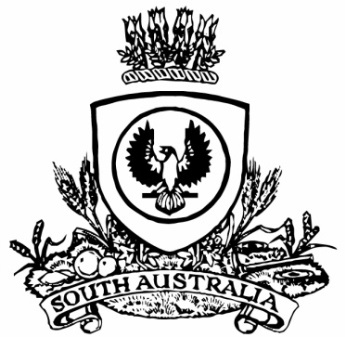 SUPPLEMENTARY GAZETTETHE SOUTH AUSTRALIANGOVERNMENT GAZETTEPublished by AuthorityAdelaide, Friday, 23 April 2021State Govrnment InstrumentChild Safety (Prohibited Persons) Act 2016Assignment to Act as Registrar of the Central Assessment UnitPURSUANT to Section 22(3) of the Child Safety (Prohibited Persons) Act 2016, I assign Maria Toscano to act as the Registrar of the central assessment unit, while the Registrar is absent from, or unable to discharge, official duties for a term commencing as of 24 April 2021 up until 10 May 2021.Dated: 23 April 2021Hon Vickie Chapman MPActing Minister for Human Services